儿歌:我有一个幸福的家我有一个幸福的家有爸爸，有妈妈，还有我这个小娃娃亲亲热热在一起，我们都爱这个家。儿歌:妈妈下雨了，别让小松鼠淋着，松鼠妈妈用她的大尾巴，给小松鼠撑着伞。老鹰来了，别让小鸡给老鹰抓走，母鸡妈妈用她的翅膀，把小鸡紧紧地护住。天黑了，别让宝宝害怕，妈妈用她好听的声音，给宝宝哼着摇篮曲。儿歌:迎春花迎春花，开黄花，朵朵张开小嘴巴，它是公园小号手，迎着春天吹喇叭！滴滴答，滴滴答，它把春天迎来啦！儿歌:春风春风吹，芽儿发，吹绿了柳树，吹红了桃花，吹来了蝴蝶，吹醒了青蛙，吹得小雨轻轻地下，我们一起去种花。儿歌:荷花娃娃荷花娃娃，小红脸儿；撑着一把，小绿伞儿；将头露出，伞外边儿；她要亲亲， 小雨点儿故事:毛毛虫一条绿色的毛毛虫，爬呀爬呀，他的肚子饿了，想找一些东西吃。第一天，他看见一个红苹果，“啊鸣、啊鸣”大口吃掉了。第二天，他发现两根黄香蕉，“啊鸣、啊鸣”大口吃掉了。第三天，他找到三颗紫葡萄，“啊鸣、啊鸣”大口吃掉了。第四天，他又发现了四块黑巧克力，“啊鸣、啊鸣”大口吃掉了。第五天，他找到五片绿树叶，又“啊鸣、啊鸣”大口吃掉了。毛毛虫的肚子不再“咕噜咕噜”叫了，他快乐地趴在叶子上说：“我要结个茧把自己包起来，好好睡一觉。”过了几天，毛毛虫醒来了，发现自己长出了一对美丽的翅膀。他高兴极了，说：“我变成一只美丽的蝴蝶啦！”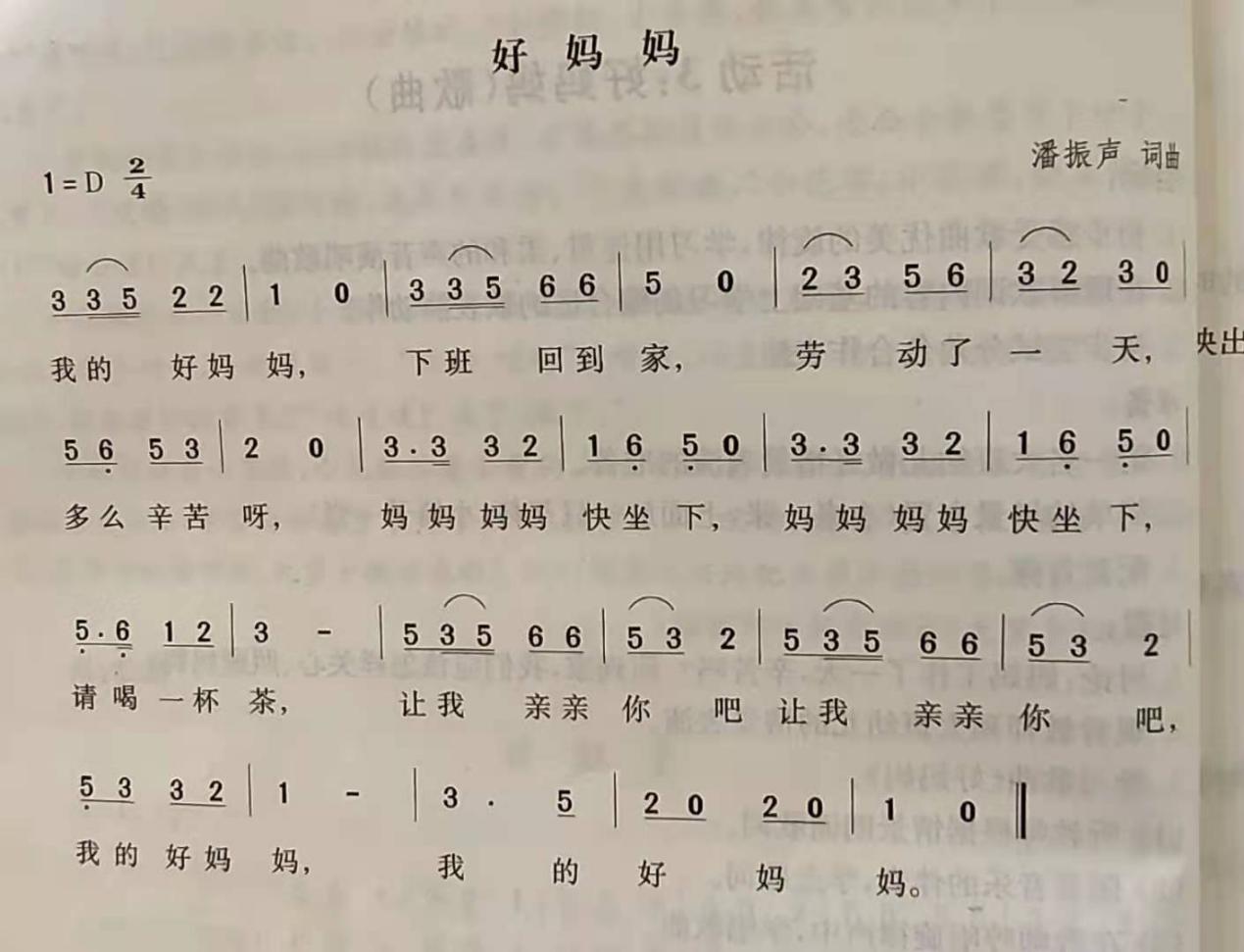 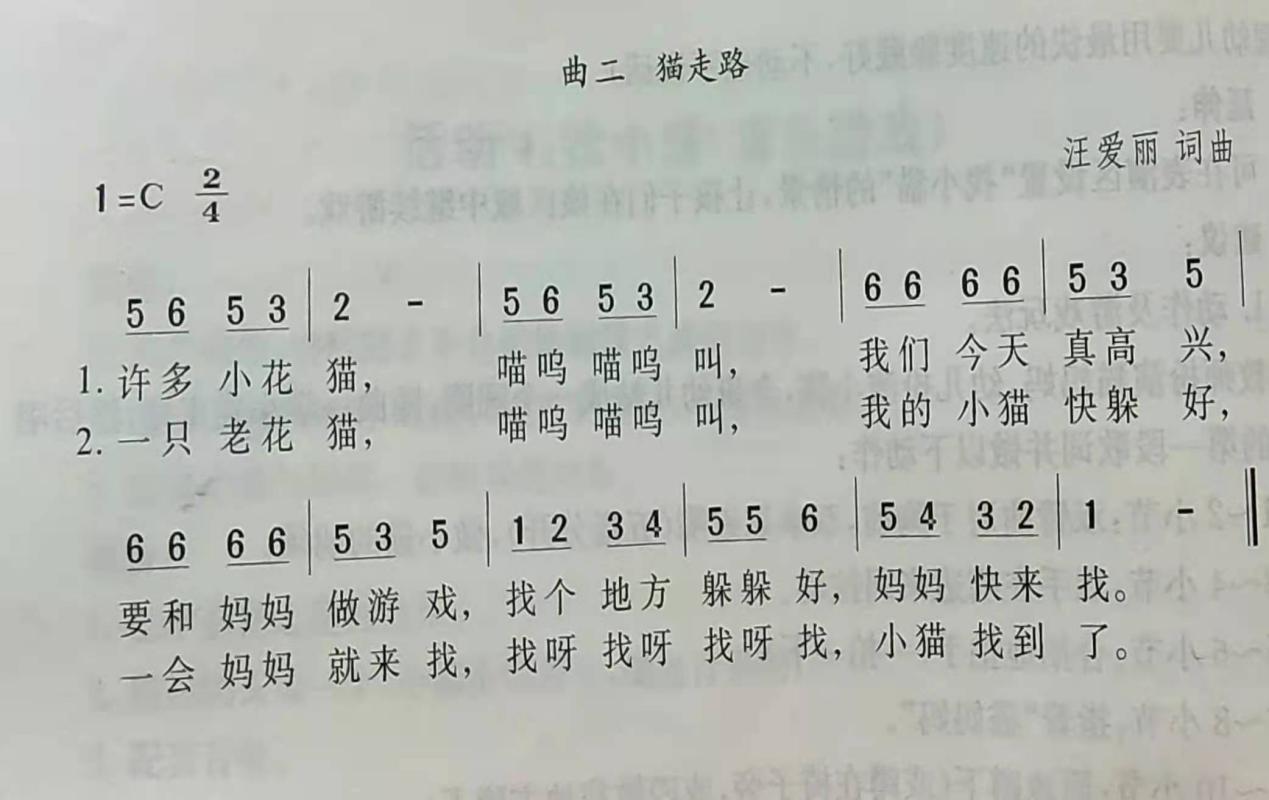 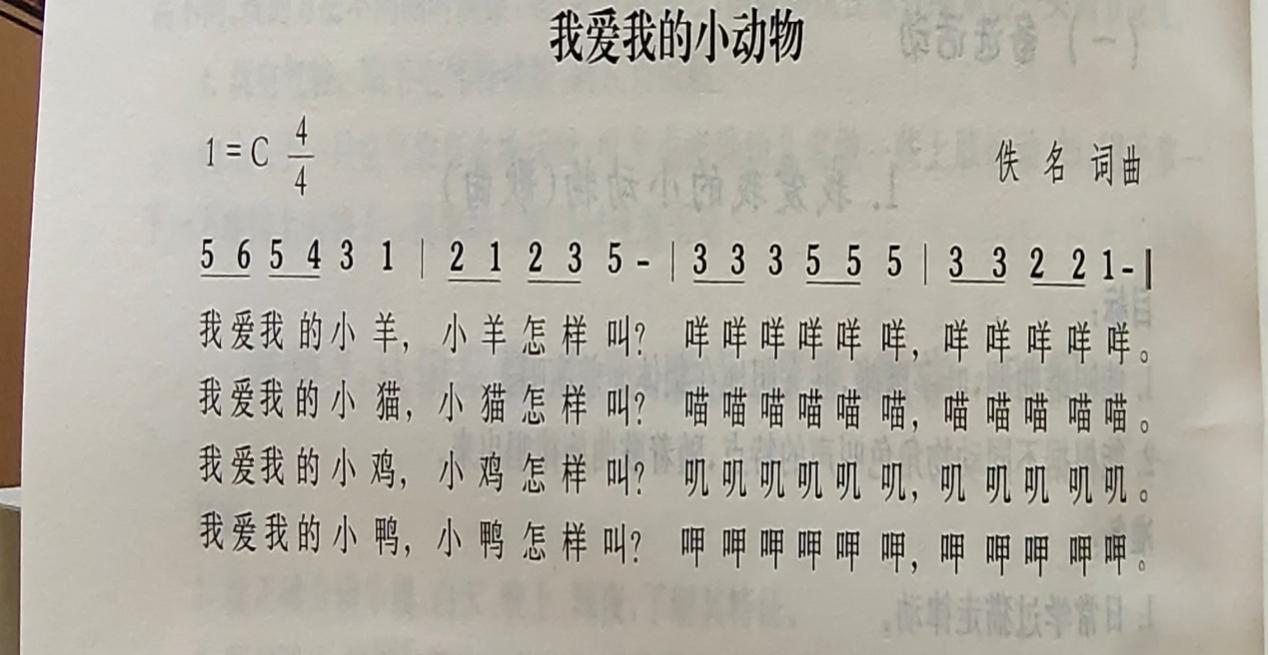 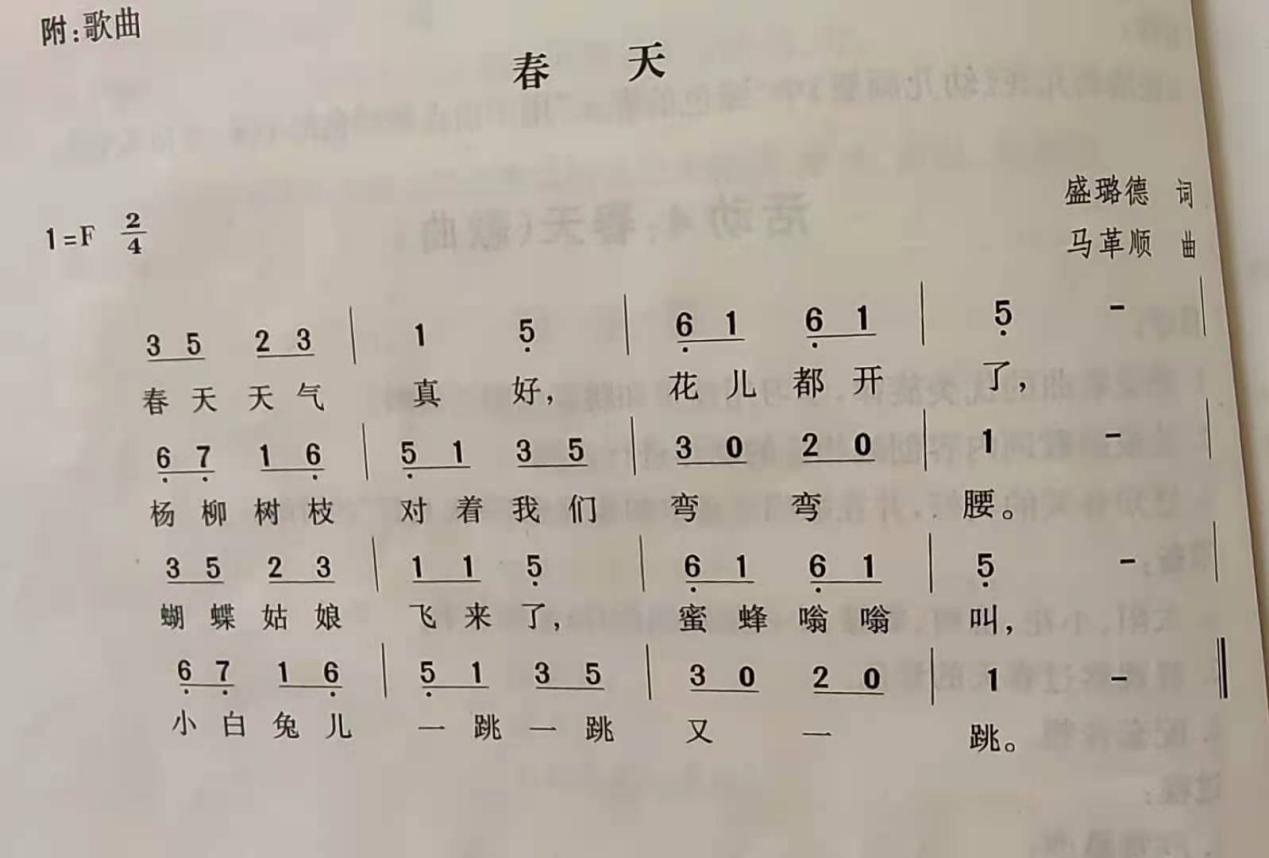 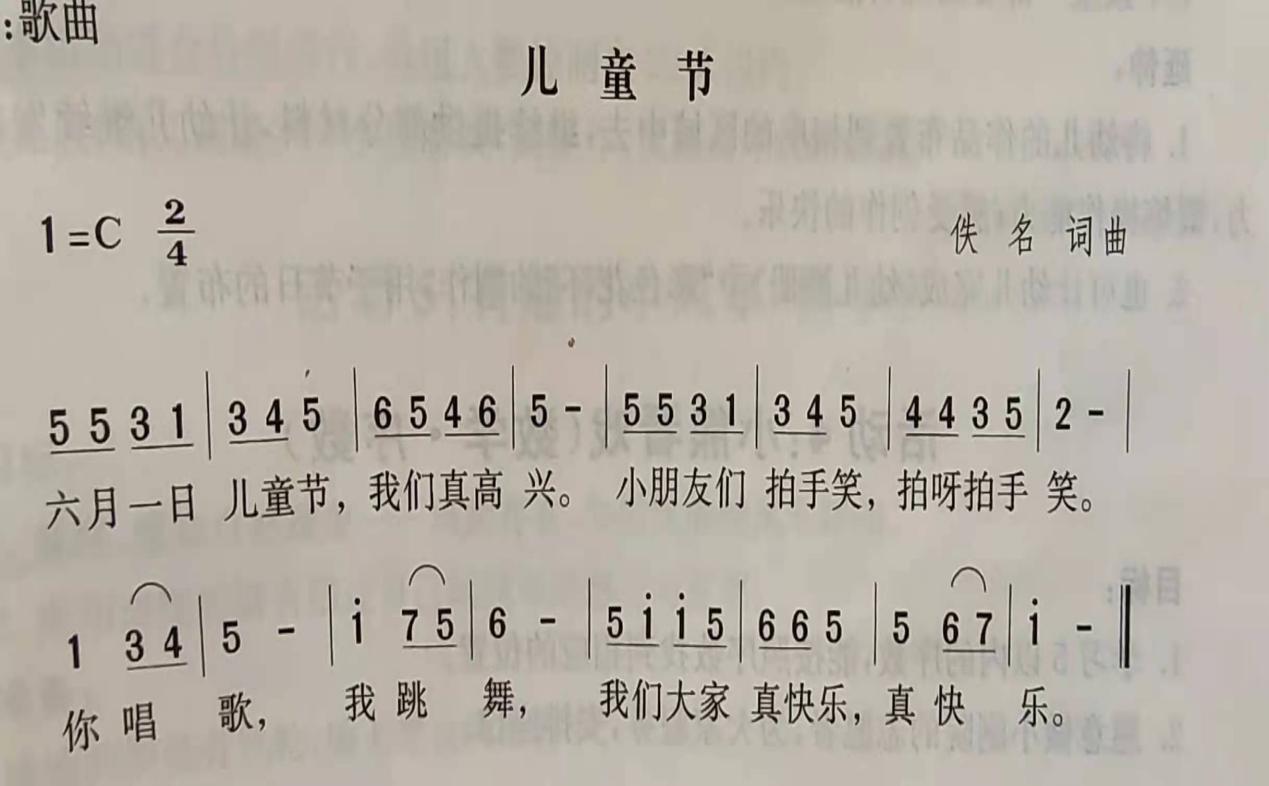 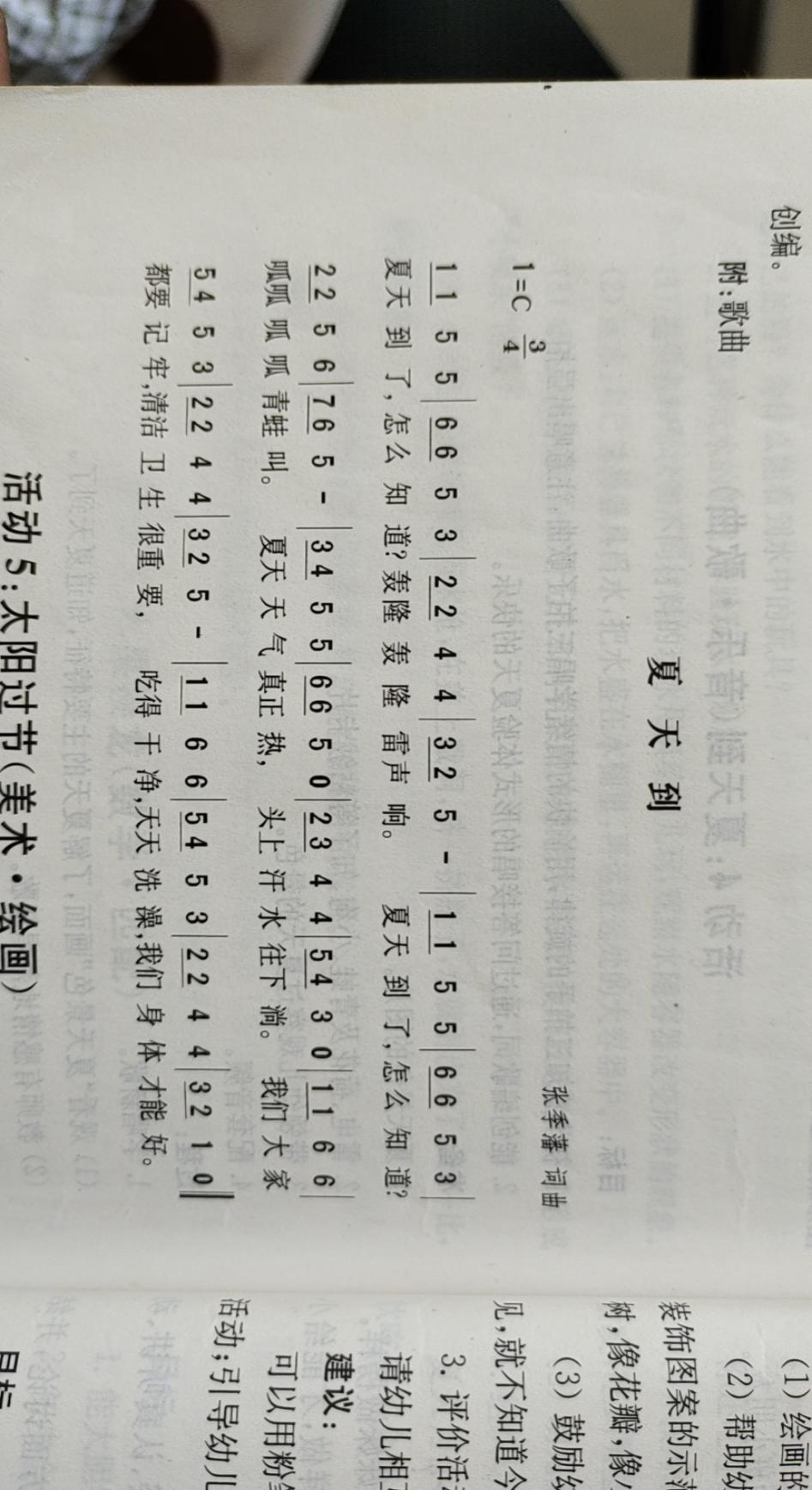 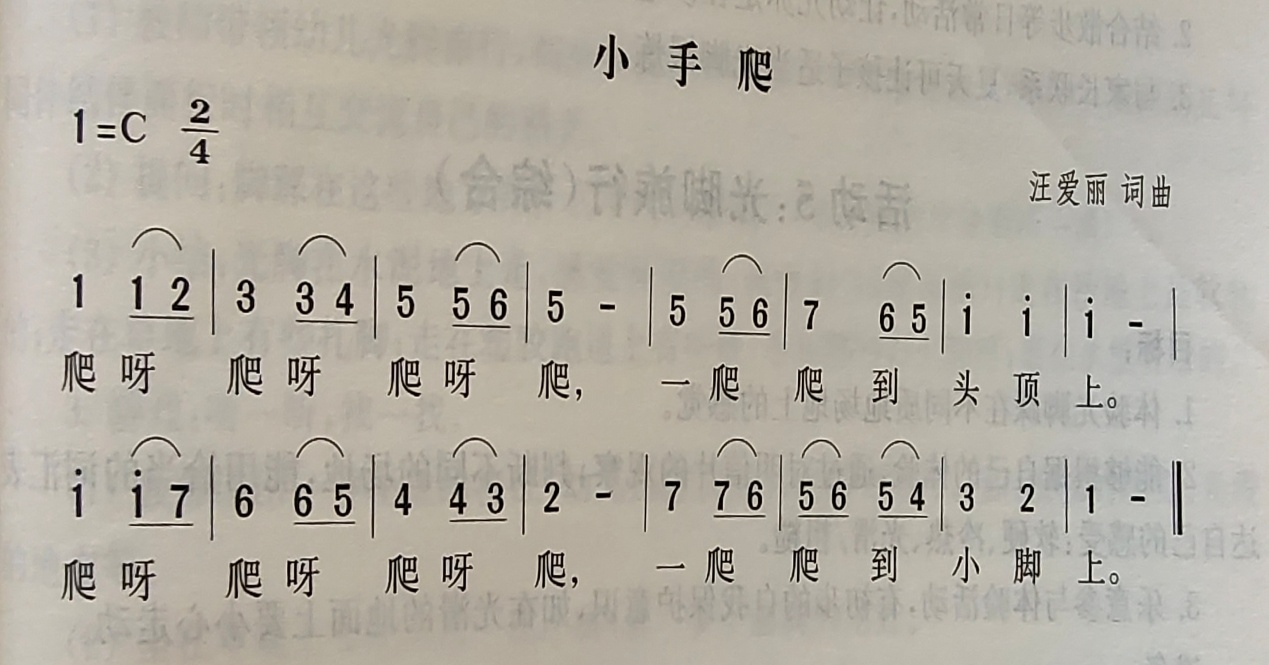 